Модельная дополнительная общеразвивающая программа«PHOTOMAGIC»(Программа разработана в соответствии с мероприятием «Субсидии (Грант) на реализацию пилотных проектов по обновлению содержания и технологий дополнительного образования по приоритетным направлениям» приоритетного проекта «Доступное дополнительное образование для детей» направления (подпрограммы) «Развитие дополнительного образования детей и реализация мероприятий молодежной политики» государственной программы Российской Федерации «Развитие образования»»)Направленность программы: художественнаяВид программы: интегрированнаяВозраст обучающихся: 11–14 летСрок реализации программы: 3 годаАвтор – составитель: Черкасова Анна Андреевна, Хрипунова Елена АнатольевнаПояснительная запискаАктуальность программыИнтегрированная общеразвивающая программа дополнительного образования по обучению искусству фотографии и дизайна ориентирована на любознательных детей, желающих получить дополнительные знания в той или иной области фундаментальных наук, выходящие за рамки школьной программы и относятся к научно-технической направленности. Данное программное направление включает обучающихся среднего и старшего возраста школьников в современные визуально-эстетические практики и предполагает освоение ими элементов современных экранных технологий, дизайн интерьера и др. Цель образования предполагает формирование, развитие и умение ценить и понимать прекрасное в природе, в продуктах умственного труда людей, совершенствование собственной личности, путем общения и собственного творчества в различных видах искусства и дизайна. В связи с этим была разработана программа «Photomagic», которая удовлетворяет социальный заказ общества на развитие подростка через занятия фотографией. Интегрированная программа «Photomagic» знакомит подростков с языком современной фотографии, технологиям фотографии, свету и композиции в фотографии, работе в фоторедакторах, а также фотографии как средства коммуникации (рекламная фотография) и фотографии как искусства (художественная фотография).Отличительные особенности программыОтличительной особенностью интегрированной общеразвивающей программы «Photomagic» является: разностороннее применение ИКТ (в т.ч. современных цифровых технологий) в процессе обучения; развитие визуального творчества обучающихся посредством использования основ экранных технологий (получение информации; перенос информации на «цифру»; обработка «цифры» на персональном компьютере; хранение информации на электронных носителях; практическое использование информации); использование форм обучения, включающих подростков в творческое проектирование и изобретательство – самостоятельно действовать и создавать; организацию игровых и деловых ситуаций, в которых обучающиеся приобретают опыт взаимодействия, учатся принимать решения, брать на себя ответственность. В процессе обучения равное внимание уделяется как созданию жилых интерьеров, так и профессиональной фотографии. Интегрированная общеразвивающая программа «Photomagic» специально адаптирована к особенностям восприятия подростков, являясь для них первой ступенью, которая позволит получить необходимые теоретические знания и практический опыт для дальнейшего успешного развития в области дизайна интерьеров.Интегрированная общеразвивающая программа «Photomagic» состоит из блоков: «Фотокамера», «Жанры фотографии», «Ночная съемка», «Клик и весь мир», «Фотоохота», «Микрофотография», «Школа дизайна» и другие, которые позволяют увидеть мир со всех сторон через камеру фотоаппарата.В данной программе учтены новейшие технологические изменения в области фотографии, что привело к включению в неё новых тем, отражающих такие достижения, как:массовое использование цифровой фотографии;наличие на рынке большого количества копируемых технологий;предпечатная подготовка фотографий;правильное архивирование фотографий;наличие рынка потребления фотографий;разработка художественных проектов для экспозиционно-выставочных мероприятий, фестивалей и прочих целей.Интегрированная общеразвивающая программа «Photomagic» имеет гибкую структуру. В программе есть блок «Школа дизайнера», где происходит ознакомление с понятием «дизайн». Этот блок вливается в остальные блоки по мере прохождения программы. Например, при изучении темы «Натюрморт», можно говорить о выразительности формы и месте ее в пространстве. Прежде чем выполнить фотографию, обучающиеся сами составляют композиции, где формы подобраны по стилю и назначению, таким образом, обучающиеся познают законы композиции. При изучении тем «Изображение человека», «Жанр портрета» можно говорить о дизайне интерьера, о стилях и моде. На практических занятиях обучающиеся сами создают интерьер и подбирают соответствующую одежду, чтобы создать художественный образ.Программа предполагает работу с детьми по индивидуальному модулю. Он разрабатывается в зависимости от индивидуальных особенностей обучающихся, может быть с большим уклоном в сторону дизайна или постижение фотографического мастерства.В фотостудию приходят дети, имеющие слабое представление о художественной фотографии. Они еще не сделали окончательно своего выбора, и поэтому первоочередной задачей является формирование у детей интереса к фотографии как к искусству. Для этого обучающимся демонстрируются лучшие коллекции фоторабот с кратким обсуждением, организуется посещение выставок фоторабот и живописи и графики. Ключевой задачей педагога является выбор индивидуального подхода к каждому ребенку с тем, чтобы раскрыть его художественные способности и таким образом выявить одаренных ребят, которые в дальнейшем смогут достичь высоких результатов. Педагогическая целесообразность программыИнтегрированная общеразвивающая программа «Photоmagic» является адаптацией программ Соловьева В.П., Константинова В.А. и комплексной образовательной программы Центра художественного образования «Наша Земля – наше наследие» МГДД(Ю)Т. Интегрированная общеразвивающая программа «Photоmagic» ориентирована на формирование знаковых, образно-символических форм мышления и представления, она предполагает изучение места визуальных технологий в современной культуре, анализ современных средств построения образов. Программа «Photоmagic» построена на взаимодействии дизайна и фотографии, которые имеют общую основу – визуальные коммуникации. Изучение данного курса тесно связано с такими областями, как изобразительное искусство, физика, дизайн интерьера, компьютерные технологии и Интернет-технологии. Углубление, расширение знаний содействуют дальнейшей индивидуальной, практической, экспериментальной, проектной и исследовательской деятельности обучающихся в области научно-технического творчества, что поможет обучающимся адаптироваться к этим изменениям социально-экономической жизни, подготовиться к дальнейшей самостоятельной творческой жизни.Педагогическая целесообразность интегрированной общеразвивающей программы «Photomagic» заключается в развитии творческих способностей и профильной ориентации обучающихся. По прохождении программы, обучающиеся познакомятся с азбукой фотографии, узнают, как повысить качество фотографии на уровне замысла и реализации.Занятия проходят в форме бесед, сообщений с применением различных наглядных пособий (плакаты, фотографии, слайды, видео), диспутов практических занятий в аудитории и лаборатории, репортажной съёмки, выхода на пленэр.Организация деятельности студии предполагает и основывается на работе в команде – съемочной группе (сценарист – режиссер – оператор – монтажер) и группе дизайнеров. За время обучения все обучающиеся объединения попробуют себя в различных творческих ситуациях и трудовых навыках (не первом этапе роли в команде распределяет педагог, затем обучающиеся самостоятельно).Методы и приёмыСпецифика данной программы позволяет использовать многообразные формы обучения и различные методы и приёмы:словесный метод (рассказ, объяснение);наглядный метод (личный показ педагога);практический метод (упражнения, решение задач); метод самостоятельной работы;репродуктивный метод (применение изученного осуществляется на основе образца или правила. Здесь деятельность обучаемых носит алгоритмический характер, т. е. выполняется по инструкциям, предписаниям, правилам в аналогичных, сходных с показанным образцом ситуациях);частично-поисковый, или эвристический, метод обучения заключается в организации активного поиска решения выдвинутых в обучении (или самостоятельно сформулированных) познавательных задач либо под руководством педагога, либо на основе эвристических программ и указаний. Процесс мышления приобретает продуктивный характер, но при этом поэтапно направляется и контролируется педагогом или самими учащимися на основе работы над программами (в том числе и компьютерными) и учебными пособиями;исследовательский метод обучения – метод, в котором после анализа материала, постановки проблем и задач и краткого устного или письменного инструктажа обучаемые самостоятельно изучают литературу, источники, ведут наблюдения и измерения и выполняют другие действия поискового характера. Инициатива, самостоятельность, творческий поиск проявляются в исследовательской деятельности наиболее полно. Методы учебной работы непосредственно перерастают в методы научного исследования;использование методических приёмов, предложенных педагогом.Методические приёмы могут быть использованы при более углублённом изучении дидактических разработок, таких как:«Средства придания фотографиям выразительности в позитивном процессе»;«Методы и способы оформления выставочных работ»;«Методика обучения и усвоения учащимися фотостудии теоретических знаний в области фотографии» и т.д.По каждой разработке есть методические рекомендации по использованию соответствующих методов и приёмов.Большую помощь педагогу оказывают также методы, стимулирующие интерес к обучению: игра, создание ситуаций успеха, занимательности, а также лекции, беседы, встречи, дискуссии, праздники, конкурсы, фестивали, мастер-классы, концерты, межклубные выставки, отчётные выставки, компьютерные игры, коллективные фотосъёмки, слайд-фильмы, работа над создание своего интерьера и т.д.На этапе изучения нового материала в основном используются объяснение, рассказ, показ, иллюстрация, демонстрация, реже лекции.На этапе закрепления изученного материала в основном используются беседа, дискуссия, упражнение, лабораторная и практическая работа, дидактическая или педагогическая игра.На этапе повторения изученного – наблюдение, устный контроль (опрос, работа с карточками, игры), письменный контроль (проверочная работа), тестирование.На этапе проверки полученных знаний — зачет, экзамен, выполнение контрольных заданий, защита творческих работ, выставка, концерт.Каждый этап обучения подразумевает овладение ребёнком определённым уровнем знаний, умений и навыков, а также развитие его личностных качеств, воспитание художественного вкуса.Цель и задачи программыЦель программы – раскрытие личностного творческого потенциала обучающихся и его развитие средствами фотоискусства и дизайна, овладение начальными навыками компетенциями фотографа, продюсера съемок, видеооператора, оператора видеомонтажа и художника.Задачи программы:обучение теоретическим основам в области фотографического искусства;обучение теоретическим основам в области дизайна.знакомство с методами анализа художественных фотографий;овладение приёмами работы с различными видами плёночных и цифровых фотоаппаратов;обучение технологии печати фотографий;обучение работе с графическими редакторами;знакомство с приёмами фотографирования в различных внешних условиях;развитие потребности в творчестве и познании окружающего мира;формирование навыков самостоятельной творческой работы;развитие чувственно-эмоционального отношения к объектам фотосъёмки;формирование у детей историко-культурологического мировоззрения на основе российских национальных традиций;воспитание настойчивости, целеустремлённости и ответственности за достижение высоких творческих результатов;умение сопереживать и находить контакт с героями своих снимков;нацеленность на формирование у детей эстетических представлений, нравственных понятий и, прежде всего, умение видеть проблемы человека и уметь отражать их в снимке.Адресат обучающихсяНабор детей осуществляется в свободной форме. Учебные группы формируются преимущественно по возрасту от 11 до 14 лет. Состав групп одновозрастной.Группа первого года обучения – 11–12 лет; Группа второго года обучения – 12–13 лет. Группа третьего года обучения – 13–14 летВозможны некоторые отклонения от этого принципа, т.к. при доборе дети приходят в учебные группы в течение учебного года с разным уровнем подготовки. Они проходят тестирование, после чего зачисляются в соответствующую группу.Количество обучающихся в группах 8–10 чел. Это обусловлено, прежде всего, условиями техники безопасности при работе в студии, так как технологический процесс требует соблюдения правил и норм при использовании электрического, цифрового и нагревательного оборудования, а также при пользовании химическими реактивами.Возраст от 11 до 14 лет – это период половой идентификации, который усиливает эмоциональную нестабильность. Среди многих личностных особенностей, присущих подростку, особо выделяются формирующиеся у него чувство взрослости и «Я–концепция». Отмечается подростковая тенденция к взрослости – стремление быть, казаться и считаться взрослым, освободиться от их опеки, контроля. В этом подростку помогают разнообразные увлечения – не учебные занятия.  В этом возрасте увлечения сильные, но могут часто меняться. Для подростков необходимо демонстрировать миру свои увлечения. Одним из способов демонстрации своих успехов могут стать интеллектуально-эстетические увлечения, например, живописью, графикой, фотографией.Интегрированная общеразвивающая программа «Photоmagic» учитывает возрастные особенности юношества (в основе – возрастная периодизация по Д.Б. Эльконину). В этом возрасте преобладает учебно-профессиональная деятельность. Также учитывается мотивации обучающихся, их стремление к самостоятельности; происходит компенсация юношеского максимализма и идеализма.Логика построения программыИнтегрированная общеразвивающая программа «Photomagic» составлена для детского образовательного объединения студия. Студия – творческий коллектив, объединенный общими задачами, едиными ценностями совместной деятельности, эмоциональным характером межличностных отношений, основной целью деятельности студии является развитие творческих способностей детей через занятия фотографией.Студия организует работу и отношения между участниками на признании ценности любого индивидуального творчества, уникальности личности, незаменимости ее другими, права на свободное самоопределение абсолютно каждого. Тем самым создается возможность для процесса становления способности персонализации, что требует особых усилий (педагога и коллектива в целом) для сохранения благоприятного психологического климата. Освоение программы осуществляется поэтапно, включает в себя три этапа:1-й год обучения (репродуктивный этап).Основная цель – знакомство и расширение знаний в области фотографического искусства, формирование основных навыков и теоретических знаний в области обработки и печати фотографий на профессиональном уровне, устройстве и принципах работы различных фотографических систем, знакомство с профессией дизайнер.2-й год обучения (эвристический этап).Основная цель этого этапа – углубление знаний в области жанровой фотографии, композиции, формирование необходимых навыков умения претворять свою авторскую идею в новый интеллектуальный продукт. На данном этапе обучающиеся углубляют и расширяют знания изобразительных средств фотографии и композиции, осваивают технику создания слайдфильмов, построение зрительного и звукового ряда, продолжают знакомиться с профессией дизайнера, навыками и требованиями к этой профессии, выполнение творческих проектов.3-й год обучения (творческий этап).Основная цель этого этапа – совершенствование знаний в области фотографии, рекламной фотографии, фотожурналистики, формирование необходимых навыков видеооператора (фотографа), самостоятельное определение темы работы, создание своего фильма (фотографии, сюжета, репортажа) и его презентация. Интегрированная общеразвивающая программа «Photоmagic» предполагает вариативность – в зависимости от усвоения изученного материала, обучающиеся могут находиться на разных уровнях реализации программы. В соответствии с этим, к каждому обучающемуся будет произведен индивидуальный дифференцированный подход в выборе самостоятельной и практической работы.При составлении и реализации интегрированной общеразвивающей программы «Photоmagic» использованы принципы: добровольности, демократичности, системности, индивидуализации и дифференциации образовательного процесса, что способствует закреплению устойчивого интереса и развитию естественного желания к получению новых знаний, удовлетворению от выполненной работы, от преодоления естественно возникающих трудностей. Реализация интегрированной общеразвивающей программы «Photоmagic» проходит в течение 3-х лет (144+144+144=432 часа). Занятия проходят 2 раза в неделю по 2 часа. Продолжительность занятий – 45 минут с 10-ти минутным перерывом.Планируемые результатыПо окончании интегрированная общеразвивающая программа «Photоmagic» обучающиеся овладеют следующими уровнями ключевых компетенций.КогнитивныеЗнание техники безопасности при работе с фотооборудованием и инструментами; основных терминов «фотокамера», «экспозиция», «композиция», «цвет», «свет» в фотографии, «натюрморт», «портрет», «пейзаж», «репортаж» «макросъёмка», «фотоэтюд», «дизайн», основы построения общей композиции, рисунок, макет, основные выразительные средства, стайлинг. Знать историю появления фотографии и устройство современного фотоаппарата, правила съёмки, обработки и печати фотографий; основы композиции и основные изобразительные средства; понятие уравновешенной композиции; способы выделения главного; линейная и воздушная перспектива (передача глубины пространства); понятие динамичности. Теоретические основы в области фотографии и дизайна, жанры фотографии и изобразительного искусства (портрет, пейзаж, натюрморт, юмор, спорт, очерк, серия и т.д.); основы смысловой, цветовой и тональной композиции; устройство и основные характеристики различных типов фотоаппаратуры; правила обращения с фотоаппаратурой различных типов. Знать теоретические основы в области рекламной и портретной фотографии, а так же теорию дизайна, жанров фотографии и изобразительного искусства; основ смысловой, цветовой и тональной и пространственной композиции; устройство и основные характеристики различных типов фотоаппаратуры; правила обращения с фотоаппаратурой различных типов; основы фотокомпозиции, фотожурналистики; художественно-выразительные средства фотографии и изобразительного искусства; знание техники безопасности при работе с фото- и видеооборудованием и инструментами; основных терминов «фотокомпозиция», «фотожурналистика», «рекламное фото», «портрет» и алгоритма их выполнения, историчность и социальность интерьера, дизайнерские детали интерьера, зонирование интерьера; знать теоретические основы в области фотографии; критерии оценки выставочных работ; знать историю кинематографа, с устройством и принципом работы видеокамеры; основами сценарного мастерства, знать о необходимом оборудовании, используемом для создания видеофильмов. Знать системы цветного телевидения (PAL, SECAM, NTSC). Знать устройство видеокамеры (оптическая система, видоискатель, стабилизатор, источник питания, входы и выходы камеры, ручные регулировки, трансфокатор). Теоретические знания об искусстве шрифта и дизайна интерьера. Знать историю рождения кинематографа и его основоположников: Томаса Эдисон, Братьев Люмьер и Ивана Тимченко. Знать, когда появилось цветное кино, объемный звук. Знать технические особенности кинематографа: соотношение сторон, эффект 25 кадра и т.д. Разбираться в основных современных технических составляющих киноиндустрии (цифровое видео, Dolby Surround, Dolby Digital, THX, домашний кинотеатр). Знать основы применения выразительных средств видео: точки съемки, раскадровки, общего, среднего, крупного планов, деталей, ракурса, композиции кадра, правила трех планов, фокусного расстояния, света и цвета, движения камеры, звука, монтажных средств.ДеятельностныеОсуществлять технологический процесс в области фотографии (обработка, печать фотографий); проводить съёмку в различных жанрах и условиях; работать с графическими редакторами. Строить простейшие композиции, используя изобразительные средства; осуществлять технологический процесс в области фото и дизайна; умение использовать основы фотокомпозиции, художественно-выразительные средства фотографии и дизайна; умение анализировать фотографии; применять приёмы фотосъёмки, наиболее адекватные конкретным её условиям. Уметь работать в 3-D съёмке. Знать и уметь применять на практике виды и этапы объемного проектирования, этапы художественного проектирования (художественно-конструкторский поиск, разработка эскизного проекта, художественно-конструктивный проект); работать в графическом редакторе; вести правильно фотосъёмку на природе. Уметь передавать действительность и своего отношения к ней посредством фотографий; профессиональное владение и умение пользоваться фотооборудованием; уметь работать в группе; уметь передавать необычное в простых вещах при помощи фотографии; уметь декорировать и изменять интерьер в зависимости от задач и образа. Разбираться в жанрах и направлениях кинематографа, умение самостоятельно пользоваться любительской фотоаппаратурой и видеотехникой; овладение основами компьютерного монтажа видеофильма и фотодизайна. Умение композиционного построения кадра, фотодизайнер; знание теоретических основ в области видеосъёмки; владеть основами видеосъемки и монтажа фильма в программе Pinnacle Studio Формирование творческих навыков кинематографического мастерства, необходимого для самостоятельного видеотворчества (сценарное, операторское, режиссерское, журналистское). Использование художественных и монтажных выразительных средств при создании видеофильма или видеосюжета. Уметь выбрать видеокамеру. Уметь выбрать точку съемки, ракурс. Уметь строить диагональные композиции. Знать и уметь применять различные методы монтажа: последовательный, параллельный, строящийся, сравнительный, психологический. Уметь компоновать кадры по ориентации и направлению действия. Уметь монтировать звуковой ряд, синхронный с видеорядом. Умение составлять шрифтовую композицию, декорировать и изменять интерьерное пространство, подготовить материалы и оформить выставку.Мотивационно-ценностныеФормирование усидчивости на занятиях, творческого и логического мышления, личностного смысла обучения, умение аккуратно выполнить задание от начала и до конца, развитие эстетических чувств, умение организовывать свое время и планировать деятельность, находить новые решения; вступать в дискуссию и вырабатывать свое собственное мнение; быть подготовленным к самообразованию и самоорганизации; стремится к саморазвитию, повышению своего мастерства; умеет критически оценивать свои достоинства и недостатки, наметить пути и выбрать средства самосовершенствования; осознание социальной значимость своей будущей профессии, обладает высокой мотивацией к выполнению творческой деятельности.Виды и формы текущего контроляМетодика отслеживания результатов прохождения программы осуществляется по определённой системе. Это входной контроль – проводится в начале учебного года. Для его проведения используются беседы и тесты. На каждом занятии проводится просмотр работ, наблюдение за деятельностью, опрос. По окончании блоков проводится промежуточный контроль, который проводится в виде игр, аукционов с решением кроссвордов, ребусов, выполнением тестовых заданий или экспонирования работ. В конце учебного года – итоговый. Он определяет уровень освоения программы.Для каждого года обучения по основным разделам программы выделяются измеряемые параметры, соответствующие ожидаемым результатам. В технологической таблице по краям оценочной шкалы (от 1 до 10 баллов) фиксируется минимальный и максимальный уровни выраженности этих параметров. Педагог, пользуясь шкалой, определяет у конкретного ребёнка степень усвоения того или иного предметного параметра, а также уровень развития личностных качеств. Среднеарифметический результат по каждому из выделенных в таблице разделов заносится в индивидуальную карту усвоения ребёнком образовательной программы. Заполнение карты осуществляется 2 раза в год – в середине и конце учебного года.Методы:педагогическое наблюдение;фиксации динамики мотивационных изменений;оценка продуктов творческой деятельности детей;беседы, опросы, анкетирование.Формы:проведение викторин, выполнение зачетных заданий по пройденным темам;участие в творческом отчетном празднике фотостудии, где представляются лучшие работы года;участие в городском фотоконкурсе;участие в региональном фотоконкурсе;публикация фотографий в городских газетах;организация персональных фотовыставок.По окончании учебного года обучающиеся принимают участие в отчётной фотовыставке лучших работ.Анализ результатов образовательного процесса проводится на итоговом занятии. Лучшие работы обучающихся могут быть рекомендованы для участия в конкурсах и на выставках. Отбор работ учащихся проводится по критериям, с которыми знакомят каждого ребёнка. В отборе участвует вся группа вместе с педагогом.Положительный результат обучения обеспечивается применением различных форм, методов и приемов, которые тесно связаны между собой и дополняют друг друга. Так, на занятии усвоения новых знаний, применяется объяснительно-иллюстративный метод с использованием плакатов, специальных тематических «раскладушек», фотографий из архива студии, слайдов. Проводя практические занятия, педагог тактично контролирует, советует, направляет обучающихся. Для облегчения усвоения теоретической части программы используется игровой метод, учащиеся разгадывают и составляют кроссворды с использованием специальных терминов, проводятся викторины, игры с применением карточек. Обучающиеся учатся анализировать свои работы.Учебный планПервый год обученияСодержание программыПервый год обученияБлок. Вводный разделВсего часов 2: теория – 2 часа.Тема. ВведениеТеория. Знакомство с учебной группой. Техника безопасности при работе в студии. Введение в программу: содержание и порядок обучения.Блок. ФотокамераВсего часов 52: теория – 14 час; практика – 38часов.Тема. Принципиальное устройство фотокамеры и ее историяТеория. Информация по истории развития фотографии. Зарождение фотографии. Основные материалы и процессы. Развитие съёмочной фототехники. Камера-обскура как прототип фотоаппарата. Мастера фотографии. Фотография в России. Советские фотомастера. Виды фотографий. Жанры фотографий.Практика. Изучение общего устройства и основных частей фотоаппарата. Изучение истории фотографии.Оборудование: фотоаппарат, компьютер, проектор. Тема. Современная фототехникаТеория. Классификация современных фотокамер и объективов. Цифровые, зеркальные (механические камеры, фокусные камеры, компактные; зеркальные; беззеркальные). Особенности устройства и правил работы с различными типами фотоаппаратов. Классификация объективов: нормальные, широкоугольные, телеобъективы, зумы. Практика. Съёмка при помощи зеркального фотоаппарата: наводка на резкость, выбор точки съёмки, установка диафрагмы, определение выдержки. Применение различных объективов при съёмке.Оборудование: фотоаппарат, фотообъектив, компьютер, проектор. Тема. Законы и правила композиции в фотографииТеория.  Смысловой центр, свойства линий, симметрия. Основные законы фотокомпозиции (целостность, единство формы и содержания, гармония, лаконизм, новизна). Основные правила композиции (контраст, размещение, правило одной трети, равновесие и симметрия, формат, точка съёмки, диагональ, пространство, чтение изображения, правило светотеневых соотношений).Практика. Съёмка фотокомпозиций.Оборудование: фотоаппарат, компьютер, проектор, студийное оборудование.Тема. Глубина резкостиТеория. Назначение объектива. Роль диафрагмы при съёмке. Приоритет диафрагмы.Практика. Съёмка в студии и вне студии. Анализ отснятого материала.Оборудование: фотоаппарат, фотообъектив, компьютер, проектор, фотоработы обучающихся.Тема. Язык фотографии. ФотоэтюдТеория. Что такое фотоэтюд. Тема и ее решение. Как видит объектив. Передача пространства. Основные изобразительные средства фотографии. Композиция. Наводка на резкость и глубину резкости. Простейшие способы обработки цифровых изображений на компьютере. Изменение плотности и контрастности изображения, цветовая коррекция. Хранение файлов. Создание папок.Практика. Закрепление навыков обращения с фотоаппаратом. Приобретение умений пользоваться шкалой глубины резкости. Фотосъемка этюдов. Приобретение навыков обработки фотографических файлов. Выполнение конкурсных заданий по теме «Фотоэтюд».Тема. Техническое оснащение фотографаТеория. Основные требования к съёмке с учётом использования штативов, моноподов студийного освещения, софтбоксов и светоотражателей т.д. Характеристики штативов, моноподов. Правильное использование освещения и отражателей.Практика. Создать декорации. Фотоссесия при помощи. Штативов и других опор в различных световых условиях съёмки.Оборудование: фотоаппарат, софтбокс, отражатели, студийное освещение, штативы, компьютер, проектор. Тема. ЭкспозицияТеория. Что такое экспопара или как правильно фотографировать в ручном режиме.  Чувствительность – взаимозаменяемость экспопар, приоритет диафрагмы или выдержки, измерение.Практика. Проведение фотосъёмки с использованием разных диафрагм и режимов выдержки. Оборудование: фотоаппарат, штативы, студийное оборудование.Тема. Свет и тень в фотографииТеория. Светочувствительность негативного материала. Определение экспозиции с помощью фотоэкспонометра. Светотехнические величины, экспозиционные параметры. Типы фотоэкспонометров, принцип их работы. Расчет экспозиции при съемке.Практика. Проведение фотосъёмки в разных сочетаниях света и тени. Определение экспозиции с помощью фотоэкспонометров. Фотосъемка на пленере. Сравнение полученных снимков.Оборудование: фотоаппарат, студийное оборудование, фотоэкспонометр.Тема. Светофильтры, насадки и их использованиеТеория. Спектральный состав света. Светофильтры в черно-белой фотографии. Корректирующие и эффектные светофильтры. Светофильтры в цветной фотографии. Эффектные насадки, поляризационные светофильтры.Практика. Фотосъемка с корректирующими и эффектными светофильтрами (желтый, оранжевый, красный, зеленый). Выполнение конкурсных заданий по теме «Экспонометрия. Светофильтры».Оборудование: фотоэкспонометр, фотоаппарат, компьютер, проектор, студийное оборудование.Тема. Естественное и искусственное освещениеТеория. Импульсный и постоянный свет. Виды освещений, характер освещённости. Характер светового рисунка. Фронтальное, боковое и контровое освещение. Влияние освещения на настроение снимка. Оборудование: фотоаппарат, компьютер, проектор, студийное оборудование.Тема. Фотосъёмка с импульсными осветителямиТеория.  Импульсный и постоянный свет. Классификация и характеристика импульсных осветителей. Синхронизация импульсных осветителей с затвором фотоаппарата. Расстановка импульсных осветителей, расчет экспозиции. Характер светового рисунка. Фронтальное, боковое и контровое освещение. Влияние освещения на настроение снимка. Использование импульсных осветителей для решения творческих задачПрактика.  Расстановка импульсных осветителей при съемке (не менее двух). Определение экспозиции. Определение характера освещения при съёмке и настроения снимка с помощью анализа предложенных для этой фотографий. Оборудование: фотоаппарат, компьютер, проектор, студийное оборудование.Тема. Творческий замысел» проектная деятельностьТеория. Создание авторского замысла и его воплощение Подведение итого по изученному блоку. Практика.  Выполнение конкурсных заданий. Создание индивидуального творческого проекта с использованием изученного материала. Постобработка фотографий в Photoshop – основы ретуши, фильтры Оборудование: фотоаппарат, компьютер, проектор, студийное оборудование.Блок. Жанры фотографииВсего часов 72: теория – 16 час; практика – 56 часов.Тема.  Момент съёмки в жанровых фотографияхТеория.   Основные правила выбора момента съёмки в различных жанрах фотографии. Изучение объекта съёмки, выбор аппаратуры, съёмочного материала и условий съёмки.Практика. Отработка навыков съёмки в различных условиях. Анализ отснятого материала. Постобработка фотографий в Photoshop – основы ретуши, фильтры Оборудование: фотоаппарат, компьютер, проектор, студийное оборудование.Тема. ФотожурналистикаТеория. Фоторепортаж как один из информационных жанров фотоискусства. Выразительность, лаконизм и убедительность фоторепортажа. Факторы, влияющие на съёмку.Практика. Съёмка какого-либо события из жизни обучающихся. Анализ отснятого материала. Постобработка фотографий в Photoshop – основы ретуши, фильтрыОборудование: фотоаппарат, компьютер, проектор, студийное оборудование.Тема. Рекламное фото. Предметная фотосъёмкаТеория. Предметная фотосъемка – это один из жанров рекламной фотосъемки. Как продемонстрировать товар, его дизайн, функциональных свойств, конструкции, формы, значимых эл демонстрация товара, его дизайна, функциональных свойств, конструкции, формы, значимых элементов и др. качеств товара способствующих визуальному восприятию потенциальными потребителями. Элементов и др. качеств товара способствующих визуальному восприятию потенциальными потребителями.Практика. Настройка оборудования и света.  Постобработка фотографий в Photoshop – основы ретуши, фильтрыОборудование: фотобокс, стол для предметной фото съёмки, штативы, фотоаппарат, компьютер, фоны, проектор.Тема. НатюрмортТеория. Основные требования к рекламной фотографии. Углублённое изучение законов построения натюрмортов. Свет и цвет в натюрморте. Форма и фактура в рекламной съёмке. Практика. Самостоятельная съёмка по теме и анализ отснятого материала. Выбор точки съемки и фона. Постобработка фотографий в Photoshop – основы ретуши, фильтрыОборудование: фотобокс, стол для предметной фото съёмки, штативы, фотоаппарат, компьютер, фоны, проектор, фотоработы обучающихся.Тема. Изображение человекаТеория.  Основные правила и законы использования изображения человека в рекламе. Изучение объекта съёмки. Выбор источников света, фона, аппаратуры.Практика. Съёмка по теме и анализ отснятого материала. Просмотр каталогов, журналов и фотографий известных мастеров. Постобработка фотографий в Photoshop – основы ретуши, фильтрыОборудование: фотоаппарат, компьютер, проектор, студийное оборудование, фотоработы обучающихся.Тема. Жанры портретаТеория. Правила съёмки художественного, психологического, группового, юмористического и портрета в интерьере. Выбор аппаратуры, съёмочного материала, используемого света, фона и других параметров, необходимых для создания сюжета съёмки. Основные правила размещения группы.  Искусственный и естественный свет в портретной съёмке.  Подготовка объекта съёмки.Практика.  Съёмка по теме и анализ отснятого материала. Постобработка фотографий в Photoshop – основы ретуши, фильтрыОборудование: фотоаппарат, компьютер, проектор, студийное оборудование, фотоработы обучающихся.Тема. Репродукционная фотосъемка. МакросъемкаТеория. Приемы репродуцирования текстов и фотографии. Определение экспозиции. Выбор материалов для репродуцирования. Аппаратура для репродуцирования (штативы, насадки, импульсные осветители).Практика. Фотосъемка текстов и фотоиллюстраций. Макросъемка цифровым фотоаппаратом. Обработка цифровых файлов. Выполнение конкурсных заданий по теме «Репродукционная фотосъемка. Макросъемка»Оборудование: фотоаппарат, компьютер, проектор, стол для макросъемки, фоны, студийное оборудование.Тема. 3-D съёмкаТеория.  Что такое 3-D съёмка. Съёмка предмета методом цилиндрических 3D-роликов; создание полусферических 3D-роликов; создание 3D-каталогов; дополнительная обработка 3D-роликов; загрузка 3D-роликов в информационные системы и размещение на интернет-порталах. Съёмке объекта со всех сторон на специальном поворотном столе, а затем фотографии объединяются в ролик заданного формата на включённом в состав комплекса программном обеспечении.Практика.  Постобработка фотографий в Photoshop – основы ретуши, фильтры.Оборудование: фотоаппарат, компьютер, проектор, комплект оборудования для трехмерной предметной съемки Rekam 3D-maker DayLight Studio KIT-1 создан на основе двух флуоресцентных панелей и вращающейся платформы для 3D съемки. Тема. Творческий замысел проектная деятельностьТеория.  Создание авторского замысла и его воплощение. Подведение итогов по изученному блоку. Практика. Выполнение конкурсных заданий. Создание индивидуального творческого проекта с использованием изученного материала. Постобработка фотографий в Photoshop – основы ретуши, фильтрыОборудование: фотоаппарат, компьютер, проектор, студийное оборудование.Блок. Школа дизайнаВсего часов 18: теория – 6,5 час; практика – 11,5 часа.Тема. Введение. Понятие о дизайне Теория. Виды дизайна. Предметный дизайн. Понятие о композиции. Основы построения общей пространственной композиции. Цвет – элемент композиционного творчества. Рисунок – чертеж – макет. Значение рисунка и чертежа в дизайне. Отличия рисунка, технического рисунка и чертежа. Основные выразительные средства в художественном конструировании.Практика. Зарисовки, выполнение чертежа кабинета, выполнение макета, решение теста.Оборудование, материалы: бумага, карандаш, цветные карандаши, маркеры.Тема. Форма и формообразованиеТеория.  Общие понятия и представления о форме. Выразительность формы и внешний вид (стайлинг) изделия. Основные свойства объёмно-пространственных форм: масса, величина, геометрический вид, положение в пространстве. Эмоциональное воздействие формы. Визуальная целостность формы. Формы и стиль. Формы и мода. Практика. Создание образа.Оборудование, материалы: подручные материалы, элементы одежды, парики и т.д.Тема. Виды техник, используемых при декорировании объектов дизайнаТеория. Основы композиции, правила постановки натюрморта, единство художественного и функционального в вещи.Практика. Постановка натюрморта для фотосъемки.Тема. В мире вещейТеория. Виды и этапы объемного проектирования. Этапы художественного проектирования (художественно-конструкторский поиск, разработка эскизного проекта, художественно-конструктивный проект). Особенности проектирования отдельных вещей. Вещь: красота и целесообразность. Единство художественного и функционального в вещи. Дизайн одежды. История и классификация одежды. Композиционно-конструктивные принципы дизайна одежды.Практика. Создание элементов, подчеркивающих образа для фотосъемки.Учебный планВторой год обученияСодержание учебного планаВторой год обученияТема. Введение.  Всего часов 2: теория – 2 часаТеория. Повторение правил техники безопасности при работе в студии. Знакомство с программой второго года обучения.Блок. Фотоохота (Фотография животных)Всего часов 16: теория – 4 часа; практика – 12 часов.Тема. Домашние животные Теория. Фотосъёмка при натуральном освещение. Использование приемов привлечение питомцев, фокусировка на крупный план «Глаза это зеркало души». Ручная фокусировка и наводка фокуса на животного. Правило хорошей фотосъемке животных, это опуститься до его уровня и сделать снимки, лёжа на полу/земле. Передача характера животного. Проявлять терпение и спокойствие при съемках животного. Экспериментировать: различные подходы, углы съемки и композицииПрактика. Работа в Photoshop – основы ретуши, фильтры.Оборудование: фотоаппарат, макро-объектив, фото фильтры. Тема. Животные и птицы в природеТеория. Один из жанров фотографии объектом съёмки, в котором являются дикие птицы и животные, фотоохотники ведут съёмку в неестественной среде обитания. Определение оборудования для фото съёмки на природе. Ручная фокусировка и наводка фокуса на животного. Особенность съемки в зоопарке решетки и преграды. Особенности настройки экспозиции.Практика. Занятия проходят в парке, в зоопарке. Работа в Photoshop – основы ретуши, фильтры.Оборудование: штатив, фотоаппарат, зум объектив, фото фильтры. Блок. Ночная фотографияВсего часов 16: теория – 2,5 час; практика – 13,5часов.Тема. Улицы и машины в ночных огняхТеория. Что такое фризлайте. Изучение особенности фото съёмки в ночное время суток. Правильное выставление экспозиции. Значение ISO выставление чувствительности матрицы. Использование ручного режима. При равномерном освещении используется матричный замер экспозиции, а в сложных условиях – центровзвешенный или точечный. Практика.  Работа в Photoshop – основы ретуши, фильтры.Оборудование: штатив, фотоаппарат, спусковой тросик – механическое или электронное устройство, позволяющее вынести спусковую кнопку подальше от камеры, что исключит рывки и дрожание во время нажатия. Тема.  Портрет в ночиТеория.  Изучение особенности фото съёмки в ночное время суток. Правильное выставление экспозиции. Значение ISO выставление чувствительности матрицы. Использование ручного режима. При равномерном освещении используется матричный замер экспозиции, а в сложных условиях центровзвешенный или точечный. Учитывать особенность освещения на улицы. Практика. Фотосъёмка в темное время суток. Работа в Photoshop – основы ретуши, фильтры.Оборудование: штатив, фотоаппарат, спусковой тросик – механическое или электронное устройство, позволяющее вынести спусковую кнопку подальше от камеры, что исключит рывки и дрожание во время нажатия.Тема. Студийный портрет в темнотеТеория. Изучение особенности фото съёмки в темной студии. Правильное выставление экспозиции. Значение ISO выставление чувствительности матрицы. Использование ручного режима. Учитывать особенность освещения в студии, используя горящей свечи, гирлянд, настольных ламп и т. д. Поэкспериментировать с внешней вспышкой для передачи необычного освещения.Практика. Фотосъёмка в темное время суток. Работа в Photoshop – основы ретуши, фильтры.Оборудование: штатив, фотоаппарат, компьютер. Блок. РепродукцияВсего часов 38: теория – 7,5 час; практика – 30,5 часа.Тема. Образы профессииТеория. Передача точной информации о профессии, атрибутика, внешность, характер. Научиться видеть особенности профессии. Просмотр работ фотографов.  Практика. Создание альбома профессий, стенда в учреждение по информации по кружкам. Работа в Photoshop – основы ретуши, фильтры.Оборудование: студийное оборудование, компьютер, проектор, предметы для создания декора и образа, фоны.Тема. Репродукция картин Теория. Сохраняя подлинности объекта, максимально точно передать информацию о нём и его внешний вид. Учитывать репродукциях картин использование определённую технику освещения, чтобы картина была освещена равномерно, все цвета и оттенки были переданы максимально точно. Стремиться к такому освещению, при каком создавалось произведение искусства. Освещение из окна или при свечах. Необходимо разбираться в физике, светотехнике и экспонометрии.Практика. Создание соответствующего образа. Декорация. Работа в Photoshop – основы ретуши, фильтры. Оборудование: студийное оборудование, репродукции картин, предметы для создания декора и образа.Тема. Художественный образТеория. Создание авторского замысла и его воплощение. Подведение итогов по изученному блоку. Практика. Выполнение конкурсных заданий. Создание индивидуального творческого проекта с использованием изученного материала. Работа в Photoshop – основы ретуши, фильтры. Оборудование: фотоаппарат, компьютер, проектор, студийное оборудование.Блок. МакрофотографияВсего часов 16: теория – 4 час; практика – 12 часов.Тема.  Макросъёмка живой природыТеория.  Особенность макросъемки живой природы. Определение экспозиции. Макросъёмка – возможность фотографировать с близкого расстояния (несколько сантиметров). Учитывать искажение от большой разницы в расстояниях от разных частей объекта до объектива (дисторсия, кривизна поля изображения). При «макросъёмке» применяется объектив типа «рыбий глаз».Практика. Фотосъёмка насекомых и животных. Постобработка фотографий в Photoshop – основы ретуши, фильтры. Оборудование: штатив, фотоаппарат, компьютер, проектор, объектив макросъёмки.Тема. У вас во двореТеория.  Особенность макросъемки во дворе. Видеть интересные моменты в обыкновенных вещах. Определение экспозиции. Макросъёмка – возможность фотографировать с близкого расстояния (несколько сантиметров). Учитывать искажение от большой разницы в расстояниях от разных частей объекта до объектива (дисторсия, кривизна поля изображения). При «макросъёмке» применяется объектив типа «рыбий глаз».Практика. Работа на площадках и квартальных дворах. Постобработка фотографий  в Photoshop – основы ретуши, фильтры.Оборудование: штатив, фотоаппарат, компьютер, проектор, объектив макросъёмки.Блок. Клик и Мир вокруг насВсего часов 44: теория – 9 час; практика – 35 часов.Тема. Панорамная фотографияТеория. Виды панорамы: планарная, цилиндрическая, кубическая или сферическая. Уметь учитывать их особенность.Практика. Провести панорамную фотосъемку с учетов видов панорам. Работа в Photoshop – основы ретуши, фильтры. Оборудование: штатив, фотоаппарат, компьютер, проектор, студийное оборудование.Тема. ПейзажТеория. Тип картины или фотографии, изображающий природу или какую-либо местность, будь то лес, поле, горы, роща, города и др. Жанр изобразительного искусства, воспроизводящий естественную или изменённую человеком природу. В зависимости от характера, пейзажного мотива можно выделить сельский, городской, индустриальный пейзаж, морской. Пейзаж носит исторический, героический, фантастический, лирический, эпический характер. Практика. Изобразить в фотографии воплощение изменчивого настроения, состояния тревоги, скорби, предчувствия, красоты полей, лугов, умиротворенности, радости и др. Работа в Photoshop – основы ретуши, фильтры. Оборудование: штатив, фотоаппарат, компьютер, проектор. Тема. Документальная фотосъёмка архитектурыТеория. Типы архитектурной съемки: документальная и художественная. Определить область применения архитектурной фотосъёмки. Создать правильный ракурс, выбрать подходящую точку и грамотно воспользоваться условиями освещения. Особенность и условия архитектурной фотосъёмки. Необходимо для максимально реалистичной передачи форм, цветов и оттенков, текстур и фактур, размеров здания и используемых декоративных элементов. Выбор ракурса. Выбор времени суток. Чувство пространства и перспективы экстерьера. Экстерьерная фотосъемка архитектурыПрактика. Съемка по типам архитектуры. Работа в Photoshop – основы ретуши, фильтры. Оборудование: штатив, фотоаппарат, компьютер, проектор. Тема. Художественная фотосъемка архитектурыТеория. Определение области применения архитектурной фотосъёмки. Создать правильный ракурс, выбрать подходящую точку и грамотно воспользоваться условиями освещения.  Сделать композицию атмосферной и эмоциональной; реалистичность снимка может отойти на второй план. Детализированная фотосъемка зданий и сооружений.Практика. Съемка по типам архитектуры. Работа в Photoshop – основы ретуши, фильтры. Оборудование: штатив, фотоаппарат, компьютер, проектор. Тема.  Уличная фотографияТеория. Уличная фотография (англ. Street photography) — вид документальной фотографии без явной социальной направленности, обычно изображающая людей в обычных ситуациях в общественных местах: на улицах, в парках, на пляжах и т. п. Просмотр фотографий классиков жанра. Уличная фотография использует технику честной фотографии, то есть, посредством которой она отображает нечто, как есть, без искажений. Уличная фотография тяготеет к иронии и старается дистанцироваться от сущности предмета съемки и часто концентрируется на единственной человеческой эмоции, пойманной в решающий, живой момент.Практика. Съемка по типам архитектуры. Работа в Photoshop – основы ретуши, фильтры. Оборудование: штатив, фотоаппарат, компьютер, проектор. Тема. Творческий замысел и проектная деятельностьТеория. Создание авторского замысла и его воплощение. Подведение итогов по изученному блоку. Практика. Выполнение конкурсных заданий. Создание индивидуального творческого проекта с использованием изученного материала. Постобработка фотографий в Photoshop – основы ретуши, фильтры.Оборудование: фотоаппарат, компьютер, проектор, студийное оборудование.Блок. Школа дизайнаВсего часов 12: теория – 3 час; практика – 9 часов.Тема. Человек в зеркале дизайна и архитектурыТеория. Организация пространства и среды как отражение социального заказа, индивидуальности человека, его вкуса, потребностей и архитектуре.Тема. Дизайн – средство создания пространственно-вещной среды интерьера Теория.  Историчность и социальность интерьера. Дизайнерские детали интерьера. Зонирование интерьера.Практика.  Оформление интерьера в выбранном стиле для выполнения фотографий.Тема. Икебана как пространственная композиция в интерьереТеория. Историческая справка. Основы составления букета.Практика. Составление икебаны-образа на выбранную тему.Учебный планТретий год обученияСодержание программыТретий год обученияБлок. Вводный разделВсего часов 2: теория – 2 часа. Тема. Введение Теория. Знакомство с учебной группой. Техника безопасности при работе в студии. Введение в программу: содержание и порядок обучения.Блок Слайд-шоуВсего часов 24: теория – 7 час; практика – 17 часов.Тема. Видео редакторТеория. Разработать алгоритм работы с программой, собрать и систематизировать фото и видеоматериалы о школьной жизни, из семейных архивов.Практика. Выпустить диск с видеороликом и оформить обложку.Оборудование: компьютер, проектор, видеокамера.Тема. Фильм для родных и близкихТеория. Работа с источниками информации (сбор, анализ, систематизация, обобщение материалов). Работа над созданием видеофильма. На первом этапе мы познакомились с необходимой литературой, раскрывающей технологии работы с программой Windows Movie Maker. Разработать алгоритм работы с программой Windows Movie Maker. Собрать и систематизировать фото и видеоматериал. Подбор музыки, подбор титров, подбор названия фильму.Практика.  Создание видеофильма. Оборудование: компьютер, проектор, видеокамера, сканер и фотоаппарат.Тема. Творческий замысел и проектная деятельностьТеория. Создание авторского замысла и его воплощение. Подведение итогов по изученному блоку. Практика. Выполнение конкурсных заданий. Создание индивидуального творческого проекта с использованием изученного материала. Постобработка фотографий в Photoshop – основы ретуши, фильтры.Оборудование: фотоаппарат, компьютер, проектор, студийное оборудование.Блок. Видео фильмВсего часов 62: теория – 18,5 часа; практика – 43,5 часа.Тема. Видеооборудование. Техническое устройство и принцип работы видеокамерыТеория.  Сведения общего характера об оборудовании, используемом для производства фильмов в домашних условиях (видеокамера, компьютер). Системы цветного телевидения. Устройство и принцип работы видеокамеры. Советы по выбору видеокамерыПрактика. Индивидуальное изучение панели управления видеокамерыОборудование: компьютер, проектор, видео камера.Тема. История кинематографаТеория.  Камера обскура. Рождение кинематографа. Эпоха немого кино. Приход звука. Технический прогресс в кино. Технические особенности кинематографа. Занятие дополняет просмотр архивных съемок, первых фильмов («Человек с киноаппаратом» Дзиги Вертова) показ фотографий и обсуждение.Оборудование: альбомы фотографий, видео, компьютер, проектор.Тема. Основы работы с видеокамерой и ее оборудованияТеория. Правильный ручной захват видеокамеры. Начало работы с видеокамерой. Знакомство с инструкцией. Включение и настройка «баланса белого». Настройка режима съемки (автомат, ручная съемка). Основы работы со штативом и съемка статичных планов. Устройство штатива, крепление камеры на штатив и управление штативом. Основные правила съемки статичных планов. Выполнение упражнений на вертикаль.Практика. Отработка правильного ручного захвата камеры и порядка действий при включении камеры.Оборудование: компьютер, проектор, видеокамера.Тема. Видеофильм как единство трех составляющих. Выразительные средства видеоТеория. Три составляющие видеофильма: техническое совершенство, художественная выразительность, ясность содержания. Выразительные средства видео. Примеры использования выразительных средств видео. Практика. Упражнения на точку съемки, планы, ракурс, диагональные композиции.Оборудование: компьютер, проектор, видеокамера.Тема. Основы режиссуры фильмаТеория.  Базовая технология создания фильма: тема, идея, сюжет, фабула, литературный и монтажный сценарий (раскадровка), съемка, монтаж. Правила стыка кадров и направления съемки. Структура видеофильма. Основные понятия: эпизоды, сцены, кадры. Структура фильма: завязка, экспозиция, кульминация, развязка. Правила развития сюжета. Понятие и виды конфликта. Различные виды съемок. Правила съемки интерьера. Съемка движущейся камерой, съемка интерьера, портрета, натюрморта. Выход на природу, на съемку пейзажа.Практика.  Упражнения на определение темы, идеи, фабулы. Упражнения на раскадровку заданного эпизода с учетом правил стыка кадров. Упражнения на применение наезда, отъезда, трэвеллинга, панорамирования, основные правила съемки интерьера, пейзажа, портрета (женского, детского), натюрморта. Уметь снимать движущейся камерой.Оборудование: компьютер, проектор, видеокамера.Тема. Основы композиции кадраТеория. Окружение и линии. Цветовое решение композиции. Освещенность. Отображение пространства. Размещение человека на экране.Практика. Цветовое решение композиции. Освещенность. Отображение пространства. Размещение человека на экране.Оборудование: компьютер, проектор, видеокамера.Блок ВидеомонтажВсего часов 44: теория – 15 часов; практика – 29 часов.Тема. Основы монтажаТеория.  Понятие и виды монтажа. Правила согласования кадров. Монтажный кадр. Монтаж звука.Практика. Перестановка разных кадров с целью изменения смысла происходящего, придания определенного настроения, в соответствии с правилами согласования кадров.Оборудование: компьютер, проектор, видеокамера.Тема. Нелинейный видеомонтаж в программе Pinnacle StudioТеория. Знакомство с программой. Захват видео. Монтаж видео. Переходы. Видеоэффекты. Статические изображения. Наложенная дорожка. Титры. Монтаж звука. Меню. Вывод фильма. Видеоуроки.Практика. Просмотр видеоуроков и упражнения с программой Pinnacle Studio. Оборудование: компьютер, проектор, видеокамера.Тема. Сам себе режиссер. Творческий проектТеория. Обсуждение идей. Литературный и режиссерский сценарий. Подготовка съемок. Подготовка фильма к конкурсу.Практика. Написание литературного и режиссерского сценария. Съемки. Монтаж. Начальные и конечные титры. Оформление заявки на участие в конкурсе или фестивале, изготовление представительской обложки фильма.Оборудование: компьютер, проектор, видеокамера.Блок. Школа дизайнаВсего часов 12: теория – 3 часа; практика – 9 часов.Тема. Буква – строка – текстТеория. Из истории шрифта. Основные виды шрифтов и их классификация (антиква, рубленые, брусковые, чертёжные). Требования, предъявляемые к шрифту: удобочитаемость, красота, простота выполнения, единство стиля, соответствие содержанию. Шрифт как необычный элемент и выразительное средство художественного проекта. Шрифт и цвет. Шрифт и оптические иллюзии.Практика. Выполнить шрифтовую композицию, применить композицию для фильма, снятого самостоятельно.Оборудование: бумага, писчие материалы, компьютер.Тема. Дизайн интерьераТеория. Историчность и социальность интерьера. Дизайнерские детали интерьера. Зонирование интерьера. Понятие о дизайне интерьера. Перспектива (законы перспективы, главная точка). Построение перспективы комнаты.Практика. Оформление интерьера, подготовка к съемке фильма.Тема. Подготовка и проведение выставокТеория. Правила оформления выставок, способы подачи материала.Практика. Выполнение эскизов, тематический замысел, оформление работ, оформление выставочной экспозиции.Оборудование и материалы: клей, резаки, бумага, рамы, нитки, гвозди, молотки, карандаши.Календарный учебный графикКалендарный учебный график составляется на учебный год или период (месяц, четверть, полугодие и т.д.) для каждой учебной группы, обучающейся по программамТребование к материально-техническим условиямДля эффективной реализации интегрированной общеразвивающей программы «Photоmagic» необходимы:Компьютеры.Фотоаппараты зеркальные.Фотоштативы. Проектор.Фоны для съёмки.Студийное световое оборудование.Различные гипсовые реквизиты.Столы, стулья, шкафы, подиум.Классная доска, магнитная доска.Требования к кадровому составуДля качественной реализации программы педагог должен иметь педагогическое образование и обладать знаниями и умениями по искусству фотографии и дизайна.Требования к программно-методическим условиямВ качестве дидактических материалов при реализации программы используются:специальные каталоги фотографий;альбомы, книги по искусству;фотографические журналы;подборки фоторабот педагогов и бывших учеников студии;материалы со специализированных сайтов в Интернете;разработки, подготовленные педагогами студии – «Средства придания фотографиям выразительности в позитивном процессе», «Спорт в фотографиях», «Методика обучения и усвоения теоретических знаний в области фотографии», «Методы и способы оформления выставочных работ», «История развития фотографии».Информационные ресурсы«Adobe Photoshop для художников». – СПб.: БХВ – Петербург», 2003.Агафонов А. В., Пожарская С. Г. Фотобукварь. – М., 1993. Арнхейм Р. О природе фотографии. Психология художественного творчества. – Минск, 1999.Библиотека электронных книг по дизайну на сайте Росдизайн http://www.rosdesign.com/design/bookofdesign.htmБурдюкова Е.В., Косырев П.П. Создание фильмов средствами Microsoft Movie Maker. – Хабаровск: ХК ИППК ПК, 2007. – 42с.Бхаскаран Л. Дизайн и время. Стиль и направления в современном искусстве и архитектуре. – М.: Арт-Родник, 2006. – 258с.Бытачевская Т.Н. Искусство как формообразующий фактор в дизайне. –  М., 2004. – 236с. Внешкольник. Воспитание и дополнительное образование молодежи. – М., 2008–2009.  Выготский Л. Психология искусства. – М., 1987. Гагарин Б.Г. Конструирование из бумаги. – Ташкент, 1988. Грашин А.А. Методология дизайн-проектирования элементов предметной среды. Учеб. пос. – М.: Архитектура-С, 2004. – 232с.  Дизайн: Основные положения. Виды дизайна. Особенности дизайн-проектирования. Мастера и теоретики. Илл. слов. - справ. Под общей ред. Г.Б. Минервина, В.Т. Шимко. – М.: Архитектура-С, 2004. – 288с.  Изобразительное искусство. Основы композиции и дизайна. Программа для общеобразовательных школ, гимназий, лицеев / Под редакцией С.А. Полищук. – М., 2001.  Краткий справочник по фотографическим процессам и материалам. – М.: «Искусство», 1990.  Лапин А. Плоскость и пространство, или Жизнь квадратом. – М.: Издатель Гусев Л. М., 2005. Лапин А. Фотография как … – М.: Изд-во Моск. ун-та, 2003. Мультимедиа в образовании: Программа специализированного учебного курса. – М.: Изд. Дом «Обучение-сервис», 2006. Нестеренко О.И. Краткая энциклопедия дизайна. – М., 1994. Попов А.А., Проскуровская И.Д., Балашкина М.Г., Юрасова М.Ю. Возможности поколения и индивидуальные шансы. – М., 2003. Розенталь А. Создание кино и видеофильмов, как увлекательный бизнес. – М.: Издательство ТРИУМФ, 2000. Работаем. Учимся. Смотрим. Обучение Adobe Photoshop. Обучающий CD. – М.: Издательство Media, 2000. Резников Ф.А. Видеомонтаж на персональном компьютере. – М.: Издательство ТРИУМФ, 2006. Самоучитель Adobe Photoshop. – СПб.: БВХ-Петербург, 2007. Сборник «Программы для внешкольных учреждений и общеобразовательных школ. Художественные кружки». – М.: Просвещение, 1981. Художественное проектирование / Под ред. Б.В. Нешумова, Е.Д. Щедрина. – М., 1979.  Электронный учебник Pinnacle Studio. – http://www.pinnaclesys.com/support.Литература для обучающихся1.	 Агафонов А., Пожарская С. Фотобукварь. – М., 1993. 2. 	Барг П. Цифровая фотография. – М.: Гранд, 2005.3.	 	Луински Х., Магнус М. Портрет. Фотокнига. – М.: Планета, 1991. 4.	Морозов С. Русская художественная фотография. – М.: Искусство, 1961. 5. Надеждин Н. Цифровая фотография. – СПб.: БХВ-Петербург, 2003. 6.	 Рышков Ю. Краткая история советского фотоаппарата (1929–1991). – Ростов н/Дону: ПТК «Искусство», 1993.7.	Сыров А. Первые русские фотоаппараты. – М.: Изд-во Госкино, 1951. 8.	Уэйд Д. Техника пейзажной фотографии. – М.: Мир, 1989.9.	Фотография. Энциклопедический справочник. – Минск, 1992. 10.	Хокинс Э., Эйвон Д. Фотография техника и искусство. –  М.: Мир, 1986. 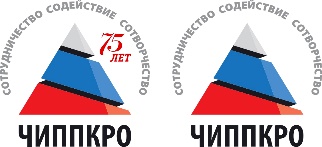 Министерство образования и науки Челябинской областиГосударственное бюджетное учреждение дополнительного профессионального образования«Челябинский институт переподготовки и повышения квалификации работников образования» (ГБУ ДПО ЧИППКРО)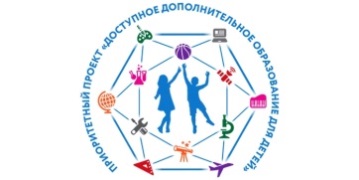 Приоритетный проект«Доступное дополнительное образование для детей»Педагогический франчайзинг развертывания сети дополнительных общеобразовательных программ на уровне муниципальных образований Челябинской области№Наименование разделов и темКоличество часовКоличество часовКоличество часовКоличество часовКоличество часовКоличество часовФорма аттестации№Наименование разделов и темТеорияПрактикаПрактикаПрактикаВсегоВсегоФорма аттестацииВводный раздел2---22Блок «Фотокамера»Блок «Фотокамера»Блок «Фотокамера»Блок «Фотокамера»Блок «Фотокамера»Блок «Фотокамера»Блок «Фотокамера»Блок «Фотокамера»Блок «Фотокамера»«Принципиальное устройство фотокамеры и ее история»0,51,51,5222опрос«Современная фототехника»311444опрос«Законы и правила композиции в фотографии»1,54,54,5666тест«Глубина резкости»133444практическая работа«Язык фотографии. Фотоэтюд»133444практическая работа«Техническое оснащение фотографа»111222тест«Экспозиция»133444практическая работа«Свет и тень в фотографии»133444практическая работа«Светофильтры, насадки и их использование»133444тест«Естественное и искусственное освещение»1,54,54,5666практическая работа«Фотосъёмка с импульсными осветителями»1,54,54,5666практическая работа«Творческий замысел» проектная деятельность-66666творческая работаБлок «Жанры фотографии»Блок «Жанры фотографии»Блок «Жанры фотографии»Блок «Жанры фотографии»Блок «Жанры фотографии»Блок «Жанры фотографии»Блок «Жанры фотографии»Блок «Жанры фотографии»Блок «Жанры фотографии»«Момент съёмки в жанровых фотографиях»612181818практическая работапрактическая работа«Фотожурналистика»1,56,5888практическая работапрактическая работа«Рекламное фото. Предметная фотосъёмка»1,56,5888практическая работапрактическая работа«Натюрморт»1,56,5888практическая работапрактическая работа«Изображение человека»24666практическая работапрактическая работа«Жанры портрета»15666практическая работапрактическая работа«Репродукционная фотосъемка. Макросъемка»0,53,5444практическая работапрактическая работа«3-D съёмка»26888практическая работапрактическая работа«Творческий замысел» проектная деятельность-6666творческая работатворческая работаБлок «Школа Дизайна»Блок «Школа Дизайна»Блок «Школа Дизайна»Блок «Школа Дизайна»Блок «Школа Дизайна»Блок «Школа Дизайна»Блок «Школа Дизайна»Блок «Школа Дизайна»Блок «Школа Дизайна»Введение. Понятие о дизайне. Виды дизайна. Основы построения общей композиции11222тесттестПредметный дизайн. Понятие о композиции. Цвет – элемент композиционного творчества. Рисунок - чертеж – макет. Значение рисунка и чертежа в дизайне. Отличия рисунка, технического рисунка и чертежа. Основные выразительные средства в художественном конструировании0,51,5222практическая работапрактическая работаФорма и формообразование. Общие понятия и представления о форме. Выразительность формы и внешний вид (стайлинг) изделия. Основные свойства объѐмно-пространственных форм: масса, величина, геометрический вид, положение в пространстве. Эмоциональное воздействие формы. Визуальная целостность формы. Формы и стиль. Формы и мода24666практическая работапрактическая работаВиды техник, используемых при декорировании объектов дизайна11222тесттестВ мире вещей. Виды и этапы объемного проектирования. Этапы художественного проектирования (художественно-конструкторский поиск, разработка эскизного проекта, художественно-конструктивный проект). Особенности проектирования отдельных вещей. Вещь: красота и целесообразность. Единство художественного и функционального в вещи. Дизайн одежды. История и классификация одежды. Композиционно-конструктивные принципы дизайна одежды24666практическая работапрактическая работаИтого38,5105,5144144144№Название блоков и темКоличество часовКоличество часовКоличество часовФорма аттестации, контроля№Название блоков и темТеорияПрактикаВсегоФорма аттестации, контроля«Введение»2–2тест«Фотоохота» (Фотография животных)«Фотоохота» (Фотография животных)«Фотоохота» (Фотография животных)«Фотоохота» (Фотография животных)«Фотоохота» (Фотография животных)«Фотоохота» (Фотография животных)«Домашние животные»268практическая работа«Животные и птицы в природе»268практическая работа«Ночная фотография»«Ночная фотография»«Ночная фотография»«Ночная фотография»«Ночная фотография»«Ночная фотография»«Улицы и машины в ночных огнях»156практическая работа«Портрет в ночи»0,53,54практическая работа«Студийный портрет в темноте»156творческая работа«Репродукция»«Репродукция»«Репродукция»«Репродукция»«Репродукция»«Репродукция»«Образы профессии»1,56,58практическая работа«Репродукция картин»41216практическая работа«Художественный образ»21214творческая работа«Макрофотография»«Макрофотография»«Макрофотография»«Макрофотография»«Макрофотография»«Макросъёмка живой природы»268практическая работа«У вас во дворе»268творческая работа«Клик и Мир вокруг нас»«Клик и Мир вокруг нас»«Клик и Мир вокруг нас»«Клик и Мир вокруг нас»«Клик и Мир вокруг нас»«Панорамная фотография»156практическая работа«Пейзаж»156творческая работа«Документальная фотосъёмка архитектуры»134практическая работа«Художественная фотосъемка архитектуры»268творческая работа«Уличная фотография»268практическая работа«Творческий замысел» проектная деятельность21012творческая работа«Школа дизайна»«Школа дизайна»«Школа дизайна»«Школа дизайна»«Школа дизайна»«Школа дизайна»Человек в зеркале дизайна и архитектуры.0,51,52Дизайн – средство создания пространственно-вещной среды интерьера. Историчность и социальность интерьера. Дизайнерские детали интерьера. Зонирование интерьера. 268Икебана как пространственная композиция в интерьере.0,51,52Всего32112144№Название блоков и темКоличество часовКоличество часовКоличество часовФорма аттестации, контроля№Название блоков и темТеорияПрактикаВсегоФорма аттестации, контроляБлок «Вводный раздел»Блок «Вводный раздел»Блок «Вводный раздел»Блок «Вводный раздел»«Введение»2–2тестБлок «Слайд-шоу»Блок «Слайд-шоу»Блок «Слайд-шоу»Блок «Слайд-шоу»Блок «Слайд-шоу»«Видео редактор»448практическая работа«Фильм для родных и близких»268практическая работа«Творческий замысел» проектная деятельность178творческая работаБлок: «Видео фильм»Блок: «Видео фильм»Блок: «Видео фильм»Блок: «Видео фильм»Блок: «Видео фильм»«Видеооборудование. Техническое устройство и принцип работы видеокамеры»0,53,54тест«История кинематографа»4–4тест«Основы работы с видеокамерой и ее оборудования»41014практическая работа«Видеофильм как единство трех составляющих. Выразительные средства видео»51318тест«Основы режиссуры фильма»31114тест«Основы композиции кадра»268практическая работаБлок «Видеомонтаж»Блок «Видеомонтаж»Блок «Видеомонтаж»Блок «Видеомонтаж»Блок «Видеомонтаж»«Основы монтажа»5914практическая работа«Нелинейный видеомонтаж в программе Pinnacle Studio»5510практическая работа«Сам себе режиссер» Творческий проект»51520творческая работаБлок «Школа дизайна»Блок «Школа дизайна»Блок «Школа дизайна»Блок «Школа дизайна»Блок «Школа дизайна»Блок «Школа дизайна»Буква – строка – текст. Искусство шрифта. Из истории шрифта. Основные виды шрифтов и их классификация (антиква, рубленые, брусковые, чертѐжные). Требования предъявляемые к шрифту: удобочитаемость, красота, простота выполнения, единство стиля, соответствие содержанию. Шрифт как необычный элемент и выразительное средство художественного проекта. Шрифт и цвет. Шрифт и оптические иллюзии 1,54,56практическая работаДизайн интерьера. Понятие о дизайне интерьера. Перспектива (законы перспективы, главная точка). Построение перспективы комнаты134практическая работаПодготовка и проведение выставок (правила оформления выставок, способы подачи материала)0,51,52практическая работаВсего45,598,5144№ п/пМесяцЧислоВремя проведения занятияФорма занятияКол-во часовТема занятияМесто проведенияФорма контроля